МУНИЦИПАЛЬНЫЙ КОМИТЕТ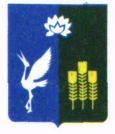 Чкаловского сельского поселенияСпасского муниципального районаРЕШЕНИЕ   «22» марта 2013 года			с. Чкаловское 				№ 150«О рассмотрении протеста прокурора Спасского муниципального района на Устав Чкаловского сельского поселения Спасского муниципального района»Рассмотрев протест прокурора Спасского муниципального района от 05.03.2013   № 7-9-2013/459 на Устав Чкаловского сельского поселения Спасского муниципального района, муниципальный комитет Чкаловского сельского поселения РЕШИЛ: Протест прокурора Спасского муниципального района Устав Чкаловского сельского поселения Спасского муниципального района удовлетворить частично.Настоящее решение вступает в законную силу с момента его подписания.Глава Чкаловского сельского поселения 					В.Н. ТрусовПояснительная записка  к решению муниципального комитета Чкаловского сельского поселения №150 от 22.03.2013 года1) Решением муниципального комитета Чкаловского сельского поселения №115 от 28.09.2012 года внесены изменения в Устав Чкаловского сельского поселения в соответствии Федеральными законами от 25 июня 2012 года    N 91-ФЗ "О внесении изменений и дополнений в Федеральный закон «Об общих принципах организации местного самоуправления в Российской Федерации», Федеральным законом №93-ФЗ от 25 июня 2012 года «О внесении изменений в отдельные законодательные акты Российской Федерации по вопросам государственного контроля (надзора) и муниципального контроля», Федеральным законом от 10 июля 2012 года №110-ФЗ «О внесении изменений в статьи 4 и 33 «Федерального закона «О социальной защиты инвалидов в Российской Федерации» и Федеральный закон «Об общих принципах организации местного самоуправления в Российской Федерации», зарегистрировано в министерстве юстиции 07 марта 2013 года за рег. номером  RU 2551431020130012) решением муниципального комитета Чкаловского сельского поселения №142 от 24.01.2013 года назначены публичные слушания о внесении изменений и дополнений в Устав Чкаловского сельского поселения в соответствии с Федеральным законам  от 25 декабря 2012 года     N 271-ФЗ "О внесении изменений в Жилищный Кодекс Российской Федерации и отдельные законодательные акты Российской Федерации и признании утратившим силу отдельных положений законодательных актов Российской Федерации», при проведении публичных слушаний были внесены рекомендации по дополнениям в соответствии с федеральным законом   от 2 октября 2012 года №157-ФЗ «О внесении изменений  в Федеральный закон «О политических партиях» и Федеральный закон «Об основных гарантиях избирательных прав и права на участие в референдуме граждан Российской Федерации», Законом Приморского края от 7 июня 2012 года №53-КЗ «О внесении изменений и дополнений в Закон Приморского края «О муниципальной службе в Приморском крае» 3) на заседание муниципального комитета Чкаловского сельского поселения подготовлен проект решения о назначении публичных слушаний о внесении изменений и дополнений в Устав Чкаловского сельского поселения в соответствии  Федеральным законом от 30 декабря 2012 года №289-ФЗ «О внесении изменений в градостроительный Кодекс Российской Федерации и отдельные законодательные акты Российской Федерации»,  Федеральным законом от 03.12.2012 года №231-ФЗ «О внесении изменений в отдельные законодательные акты Российской Федерации в связи с принятием Федерального закона «О контроле за соответствием расходов лиц, замещающих государственные должности, и иных лиц их доходам»Председатель муниципального комитета Чкаловского сельского поселения 							Т.В. Пашкина 